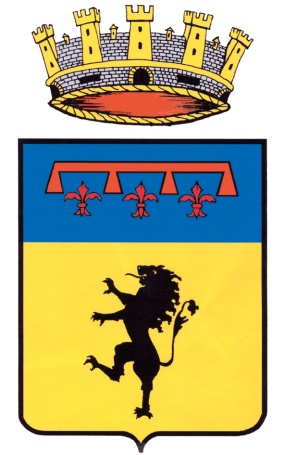 COMUNE DI ACQUAPENDENTEProvincia di ViterboREGOLAMENTO DEL MUSEO DELLA CITTA’ Civico e DiocesanoApprovato   il                                                           con Del. C. C. n.               /2020Il Museo denominato MUSEO DELLA CITTA – Civico e Diocesano, con sede a Acquapendente in   via Roma n. 89, palazzo vescovile, si riconosce nella definizione di museo elaborata da ICOM, adottata ed integrata dal Ministero dei Beni e delle Attività Culturali quale "istituzione permanente, senza scopo di lucro, al servizio della società e del suo sviluppo che acquisisce, conserva, compie ricerche, comunica ed espone le testimonianze materiali e immateriali dell’uomo e del suo ambiente ai fini di educazione, studio e diletto, promuovendone la conoscenza presso il pubblico e la comunità scientifica". Esso orienta in particolare la propria attività al patrimonio culturale e paesaggistico del territorio di riferimento. Articolo 1Normativa di riferimentoIl presente schema di Regolamento è strutturato in relazione alla normativa vigente qui di seguito riportata: - “Atto di indirizzo sui criteri tecnico-scientifici e sugli standard di funzionamento e sviluppo dei musei" emanato nel maggio del 2001 dal Ministero per i Beni e le Attività Culturali ex art. 150 del D.L. 112/1998. - Decreto legislativo n. 42 del 2004 "Codice dei Beni Culturali e del Paesaggio" e successive modifiche ed integrazioni. - Decreto legislativo n. 156 del 2006 "Disposizioni correttive ed integrative del decreto legislativo n. 42 del 22 gennaio 2004 in relazione ai beni culturali". - Decreto legislativo n. 113 del 2018 "Adozione dei livelli minimi uniformi di qualità per i musei e i luoghi della cultura di appartenenza pubblica e attivazione del Sistema museale nazionale". - Legge regionale n. n. 24 del 15 novembre 2019 "Disposizioni in materia di servizi culturali regionali e di valorizzazione culturale". Inoltre, esso accoglie: - la "Carta nazionale delle professioni museali", promossa dalla Conferenza permanente delle associazioni museali italiane il 24 ottobre 2005. - il "Codice Etico dell’ICOM per i Musei", adottato dalla 15a Assemblea Generale dell’ICOM (International Council of Museums) il 4 novembre 1986. - la Convenzione quadro del Consiglio d’Europa sul valore del patrimonio culturale per la società (Faro 2005), sottoscritta dall’Italia nel 2013. Articolo 2 SedeIl Museo della Città – Civico e Diocesano è attualmente distribuito in tre sedi distinte (attualmente in fase di accorpamento nella sede principale): 1 -  Sede principale (via Roma, n. 85), palazzo storico frutto di accorpamenti di fabbricati cinquecentesche delle famiglie Roli e Oliva, utilizzato dalla fine del ‘600 come residenza vescovile e degli uffici amministrativi della Diocesi di Acquapendente nata a seguito dello spostamento dalla distrutta città di Castro. Il palazzo storico si compone di vari ambienti tra cui una parte utilizzata fino all’unità d’Italia come carceri. Nelle ampie sale sono esposti numerosi reperti ceramici, provenienti da scavi locali, che illustrano la storia della ceramica aquesiana dal Medioevo sino ai nostri giorni e le raccolte d’arte sacra diocesana provenienti dalla cattedrale e da altre chiese di Acquapendente. A essa si aggiungono due sedi distaccate:2 – Al piano superiore della Torre Julia de Jacopo o Porta del Santo Sepolcro (piazza Nazareno Costantini) in cui è ospitata una delle più importanti raccolte di maiolica arcaica rinvenuta interamente nel centro storico aquesiano.3 – Nel chiostro dell’ex Convento dei frati minori conventuali (piazza Santa Maria), della chiesa di Santa Maria Assunta (comunemente chiamata S. Francesco) nei pressi di porta della Ripa che conduce verso Siena dove sono esposti i numerosi dipinti facenti parte della quadreria del convento francescano.Le sedi sono dotate delle indispensabili misure di sicurezza, tra cui un sistema di rilevazione fumi e un sistema antintrusione. La sede principale è dotata delle indispensabili misure di abbattimento delle barriere architettoniche: un ascensore collega i tre piani su cui è articolato il museo.L’ente proprietario identifica un responsabile della sicurezza nella persona del dott. Giovanni Iapichino, professionista esterno. Il Comune provvede a mantenere la struttura a norma sotto il profilo statico, impiantistico, igienico sanitario, della sicurezza per persone e cose, assicurando un’adeguata custodia dei locali e dei beni, direttamente o mediante affidamento a terzi. La sede del museo è adeguatamente segnalata all’interno del centro abitato in modo da facilitarne l’individuazione. L’uso di alcuni spazi del Museo, come la sala conferenza, possono essere concessi a privati o Associazioni per attività compatibili con la mission del museo.Articolo 3 CollezioniIl museo è così articolato:Sede principale: n. 1 carattere archeologico, 1 sezione a carattere storico-artistico (pinacoteca), 1 sezione d’arte sacra, 1 sezione dedicata alla Via Francigena, 1 sezione dedicata alla “Campanella in ceramica”Pinacoteca: 1 sezione a carattere storico-artistico (pinacoteca), 1 sezione d’arte sacraTorre Julia de Jacopo: 1 sezione a carattere archeologicoLe collezioni del museo sono inalienabili e sono costituite da sezioni di tipo archeologico (sede Torre Julia e Palazzo Vescovile) di proprietà statale concesse in deposito temporaneo e da sezioni di tipo storico artistico di proprietà diverse, sia del Fondo per il Culto Ecclesiastico “Fec” (sedi: Palazzo Vescovile e Pinacoteca presso gli ambienti della sagrestia della chiesa di San Francesco) concesse in comodato, sia dei Padri Minori conventuali concesse in comodato (Scrittura privata del 15.11.2006), sia della Curia, presso il Palazzo Vescovile (allegate al Contratto per la concessione in uso di locali adibiti a museo e relativa gestione, art. 3), sia dalla ASL di Viterbo concesse in comodato (Verbale  del 13.11.2014). Tutti gli oggetti all’atto del loro ingresso in museo vengono opportunamente registrati (cfr. articolo 9) con l’annotazione dei dati essenziali e l’esecuzione di una ripresa digitale in cui il bene sia riconoscibile. Il deposito o il comodato temporaneo dei materiali presso il museo sono regolati da apposita convenzione stipulata tra il Comune e l’Amministrazione o i privati concedenti che ne stabilisce i tempi e le condizioni, secondo quanto previsto dalla vigente normativa. Gli oggetti donati o consegnati da privati debbono essere segnalati, se necessario, alla competente Soprintendenza. Le opere e gli oggetti conservati nel museo devono essere assicurati a cura del Comune, per il valore che è indicato per la singola opera o oggetto nelle schede inventariali. Il Museo orienta le attività di gestione delle collezioni alle vigenti normative ed agli standard indicati all’art. 2. Articolo 4 Finalità, funzioni e missione del MuseoLa missione del Museo è quella di una migliore conservazione e valorizzazione del patrimonio archeologico e storico-artistico del Comune di Acquapendente con specifico riferimento ai manufatti archeologici relativi alla ceramica medievale e rinascimentale rinvenuta localmente anche frutto dell’attività dei ceramisti locali, alle opere artistiche provenienti dalle chiese e conventi soppressi (quadreria di S. Francesco) e ai beni religiosi della Diocesi.Nell’obiettivo di facilitare e sviluppare la conoscenza e la valorizzazione dei Beni culturali e documentare la storia e la cultura di cui esso è espressione il museo si propone di: 1) incentivare la ricerca scientifica e raccogliere i suoi risultati;2) favorire la didattica attraverso progetti e proposte, revisione allestimenti, proposizione di eventi ed attività culturali, pubblicazioni scientifiche e divulgative, supporto alle scuole del territorio di ogni ordine e grado alle Università, Enti di ricerca, Musei nazionali ed esteri, con Associazioni di carattere culturale, educativo e turistico;3) essere di supporto per i servizi turistici e culturali del Comune e degli enti dell’area;4) di favorire l’identificazione e l’aggregazione culturale della comunità locale.Secondo le linee di indirizzo contenute nella definizione di museo riportata alle premesse, il Museo costituisce un polo di conoscenza e salvaguardia della realtà territoriale e si pone come elemento di coesione sociale e di educazione. Rappresenta un centro propulsore e un punto di riferimento per attività di ricerca storico-artistica, anche instaurando forme di collaborazione con altri Istituti o Enti preposti. Cura l’aggiornamento delle esposizioni e degli allestimenti e realizza attività dirette alla crescita culturale e civile della comunità dei cittadini; si impegna nella divulgazione e nella valorizzazione del patrimonio culturale della città e del territorio attraverso l’organizzazione di mostre, conferenze, eventi e ogni iniziativa propria della sua funzione di servizio culturale pubblico. Il museo è promotore di attività e progetti didattici rivolti agli Istituti scolastici. Supporta la formazione di giovani nelle discipline afferenti il proprio ambito scientifico e l’aggiornamento del personale impiegato nella struttura. Il museo infine contribuisce alla promozione turistica del territorio, assicurando una corretta fruizione del relativo patrimonio.Eventuali mostre temporanee, materiali o virtuali, saranno organizzate nel rispetto della missione e degli indirizzi dati dall’Amministrazione, privilegiando quelle che prospettino un legame con le collezioni esistenti o con i beni culturali e paesaggistici del territorio. Esse non devono compromettere la conservazione delle collezioni esistenti. Articolo 5Adesione al Sistema Museale Nazionale, all’Organizzazione Museale Regionale e ad altre reti di servizi culturaliIl museo si impegna a mantenere livelli minimi di qualità tali da permettere l’adesione all’Organizzazione Museale della Regione Lazio e al Sistema Museale Nazionale, così come previsto dal citato Decreto Mi.B.A.C.T. n. 113 del 21.02.2018 "Adozione dei livelli minimi uniformi di qualità per i musei e i luoghi della cultura di appartenenza pubblica e attivazione del Sistema museale nazionale". Si impegna inoltre a tener presente gli obiettivi di miglioramento previsti per potenziare la protezione e la fruizione del patrimonio culturale museale. Nella convinzione dell’opportunità di condividere risorse e di collaborare con altre istituzioni, il museo aderisce al Sistema Museale del Lago di Bolsena (Si.Mu.La.Bo.).Articolo 6 PersonaleIl personale minimo del Museo è costituito dal direttore scientifico, dal direttore amministrativo e dal personale addetto ai servizi di vigilanza e accoglienza. Tutto il personale del Museo, sia interno che esterno all’amministrazione nonché il personale volontario, è chiamato a riconoscersi nel "Codice etico ICOM per i musei" e deve essere adeguatamente formato. Anche in caso di gestione esternalizzata, il personale è tenuto ad attenersi agli indirizzi dati dal direttore del Museo. Coerentemente con quanto definito dal Decreto sopra citato, ambito "Personale", si ritiene che la presenza di specifiche figure professionali nell’organigramma dell’ente titolare costituisca un aspetto essenziale per garantire la corretta gestione del museo e la capacità di definire un efficace progetto culturale. Alcune professionalità museali potranno essere condivise con altri istituti, mediante apposita convenzione e formale attribuzione dell’incarico. Il direttore scientifico è il custode e l’interprete dell’identità e della missione del Museo, nel rispetto della normativa vigente, nazionale e regionale. Egli è responsabile della gestione del Museo nel suo complesso, nonché dell’attuazione e dello sviluppo del suo progetto culturale e scientifico. È garante dell’attività del Museo nei confronti dell’Amministrazione, dei cittadini e della comunità scientifica. Il direttore deve possedere adeguato titolo di studio (laurea vecchio ordinamento o laurea specialistica nuovo ordinamento, in settori disciplinari attinenti alla tipologia prevalente del Museo) e un curriculum attestante esperienza maturata nel settore museale. Per garantire la necessaria continuità alla gestione del Museo il direttore è un titolare di un incarico a convenzione.Per le funzioni del direttore e le mansioni del personale in genere si fa riferimento alla "Carta nazionale delle professioni museali". L’Amministrazione potrà servirsi, in aggiunta al personale di cui al primo capoverso, dell’opera di volontari e associazioni di volontariato operanti nel campo dei beni culturali. Le persone che vorranno prestare la loro opera presso il museo dovranno essere adeguatamente formate e saranno chiamate a riconoscersi nel "Codice etico defili amici e dei volontari dei musei" della Federazione Mondiale degli Amici dei Musei (FMAM). Articolo 7 Gestione e funzionamentoIl Museo può essere gestito in forma diretta, compresa la forma consortile pubblica, o in forma indiretta tramite concessione a terzi, anche in forma congiunta e integrata, secondo quanto disposto dall’art. 115 del Decreto L.gs. n. 42/2004.In caso di gestione diretta è facoltà dell’Amministrazione di esternalizzare, secondo quanto previsto dalle vigenti normative, i servizi per il pubblico di cui all’art. 117 del D.L.gs n. 42/2004.Nel caso di affidamento a terzi o di esternalizzazione dei servizi al pubblico l’affidamento dovrà essere almeno per un triennio onde garantire la necessaria continuità e qualità dei servizi offerti oltre che un sufficiente livello di sicurezza.Il direttore predispone, con piena autonomia, sulla base degli indirizzi delineati dall’ente titolare e dell’individuazione delle risorse disponibili, il programma di funzionamento del Museo, articolato in progetti di cura e incremento delle collezioni, ricerca scientifica, educazione al patrimonio, rapporto con il territorio.Il Museo assicura l’accesso a tutti i visitatori italiani e stranieri, con particolare attenzione alle fasce sociali più deboli, e promuovere la più ampia partecipazione della popolazione locale attraverso iniziative mirate di mediazione e integrazione culturale, anche in collaborazione con altri soggetti pubblici e privati.La fruibilità delle collezioni e del progetto culturale del Museo sono garantiti mediante la regolare apertura al pubblico per un numero di ore che può variare in relazione alla stagione estiva o invernale, in modo da tener conto delle esigenze del pubblico e da privilegiare i giorni e gli orari di presumibile maggiore affluenza. Il Museo pubblicizza adeguatamente gli orari di apertura all’ingresso del museo, sul sito proprio sito web o su quello dell’Istituzione titolare.L’ingresso al Museo avviene ordinariamente a pagamento. L’Amministrazione stabilisce le tariffe e le eventuali agevolazioni, anche in base alle consuetudini nazionali e internazionali.Gli accessi devono essere puntualmente registrati dal personale preposto all’accoglienza, anche se a titolo gratuito.Articolo 8Assetto finanziario e ordinamento contabilePer il proprio funzionamento e per il perseguimento delle proprie finalità il Museo utilizza le seguenti risorse: stanziamenti provenienti dal bilancio del Comune; contributi provenienti da enti pubblici o privati, introiti derivanti dalla vendita di beni (pubblicazioni, gadgets etc.).Sebbene il Museo, in quanto appartenente ad un ente locale, non abbia autonomia finanziaria e contabile, il direttore dovrà redigere annualmente un documento economico-finanziario che rilevi costi e ricavi e che indichi, come minimo:Nell’ambito dei ricavi, entrate derivanti da autofinanziamento; da risorse esterne (trasferimenti, contributi, sponsorizzazioni, fondo di dotazione);Nell’ambito dei costi, spese derivanti: dal funzionamento ordinario; dalla gestione e cura della struttura; dalla gestione e cura delle collezioni; dai servizi al pubblico e dalle attività culturali; dagli investimenti e dallo sviluppo.I proventi derivanti dalla vendita dei biglietti d’ingresso del Museo, introitati per conto del Comune, sono destinati alla gestione museale e all’incremento e alla valorizzazione del patrimonio culturale del Museo, così come previsto dall’art. 110, comma 4 del D.L.gs. n. 42/2004.Articolo 9Inventariazione e CatalogazioneLa presenza di un bene in Museo va registrata in un apposito registro di ingresso (cfr art. 3) che contiene i dati identificativi di regola non modificabili: n. di ingresso e data, n. inventario patrimoniale e data, n. catalogo ICCD, definizione, materia, misure, reperimento e/o provenienza, condizione giuridica, tipo di acquisizione, riferimento a foto, disegni, bibliografia.Il registro, redatto al computer, viene stampato, bollato e aggiornato in caso di nuove acquisizioni. Il registro deve contenere l’immediata corrispondenza tra le diverse serie numeriche attribuite ai beni. Al registro di ingresso si affiancano altre liste con la registrazione delle movimentazioni, la collocazione di un oggetto nel museo e altri dati modificabili.La direzione del Museo si impegna a redigere schede inventariali di identificazione dei beni. Si impegna inoltre a porsi i seguenti obiettivi:catalogare interamente le collezioni e i beni secondo le normative vigenti a livello nazionale, a partire da quelli in esposizione;inserire le schede in banche date nazionali e regionali consultabili in rete in modo da assicurarne la fruizione;ordinare con gli opportuni criteri i magazzini contenenti i beni di proprietà o quelli oggetto di regolare deposito.Articolo 10Conservazione e restauro dei materialiIl Museo si impegna a garantire la conservazione delle collezioni, tanto dal punto di vista della sicurezza dei locali espositi e dei magazzini, quanto dal punto di vista delle appropriate condizioni di esposizione e di conservazione, secondo quanto previsto nell’Atto di indirizzo sui criteri tecnico-scientifici e sugli standard di funzionamento e sviluppo dei musei.Al fine di identificare i materiali da restaurare, nei limiti delle risorse disponibili, il direttore predispone periodici monitoraggi e piani di intervento in base ai quali il Comune affida a tecnici qualificati.Articolo 11Norma finalePer quanto non previsto nel presente Regolamento, si fa rinvio alla presente legislazione in materia